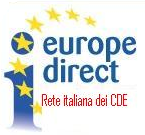                   2020                   Progetto dei CDE italianiLa Conferenza sul futuro dell’Europa. Un nuovo slancio per la democrazia europeaCDE Università degli Studi del MoliseTITOLO e DATA:Verso la Conferenza sul futuro dell’Europa. Un nuovo slancio per la democrazia europea 28 gennaio 2021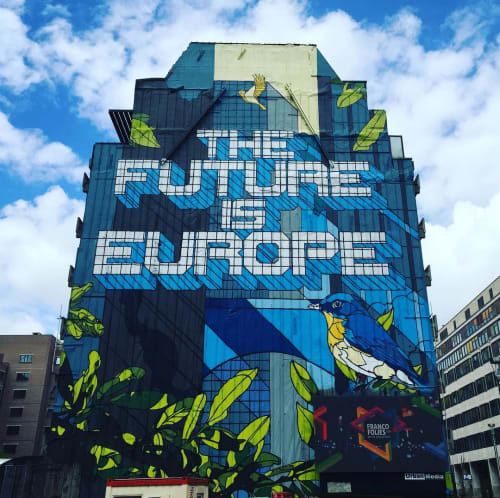 Scheda riepilogativa di sintesiTitolo del progetto di rete: La Conferenza sul futuro dell’Europa. Un nuovo slancio per la democrazia europeaDurata: novembre 2020-gennaio 2021Capofila del Progetto: CDE Università degli Studi di Milano (Coordinatore nazionale) Titolo dell’iniziativa: “Verso la Conferenza sul futuro dell’Europa. Un nuovo slancio per la democrazia europea”CDE coordinatore dell’iniziativa: CDE dell’Università degli Studi del MoliseSede dell’iniziativa: online su piattaforma Microsoft TeamsData dell’iniziativa: giovedì 28 gennaio 2021, ore 10:30Relazione sull’iniziativaIl seminario ha inteso offrire uno sguardo introduttivo sulla Conferenza sul Futuro dell’Europa e proporre al pubblico i temi prioritari individuati.Nel discorso introduttivo, a cura di Rosanna Cifolelli (Responsabile del CDE Unimol), sono state ripercorse brevemente le tappe che hanno portato alla Conferenza, i principi ispiratori e gli obiettivi.Nel corso dei saluti istituzionali, a cura della Dott.ssa Carmela Basile (Responsabile dello Europe Direct Molise), è stato illustrato il ruolo della Rete Europe Direct (CDE e ED) e sono state anticipate ulteriori iniziative e collaborazioni.La Dott.ssa Mariangela Bartolomeo (Direzione Generale Occupazione, Affari Sociali e Inclusione della Commissione Europea, originaria del Molise) ha tenuto il primo intervento e, partendo dalle sei priorità della Commissione von der Leyen, si è poi soffermata in particolare sul tema dell’economia al servizio delle persone, equità sociale e uguaglianza, con un intervento dal titolo "Le sei priorità politiche della Commissione Von der Leyen (2019-2024): un'economia europea al servizio delle persone, equità sociale e uguaglianza”.Il Prof. Fausto Cavallaro (docente Unimol), nel secondo intervento in programma dal titolo "Il cambiamento climatico e il piano d'azione del Green Deal", ha approfondito il tema della lotta ai cambiamenti climatici, dei problemi ambientali e, in particolar modo, i principi e gli scopi alla base del Green Deal Europeo.Il Prof. Rocco Oliveto (docente Unimol) ha dedicato il suo intervento, il terzo, al tema della trasformazione digitale dell’Europa soffermandosi sulle grandi opportunità da essa offerte ma anche sulle sfide che questa comporta. "Trasformazione digitale dell'Europa tra opportunità e rischi" il titolo dell’intervento.Il quarto e ultimo intervento è stato tenuto dal Prof. Fabio Serricchio (docente Unimol) che ha tenuto una relazione dal titolo " I cittadini e la costruzione europea: evoluzione di un rapporto problematico" sul tema della promozione dei valori europei e il rafforzamento della voce dell'Unione Europea nel mondo, soffermandosi sulla percezione che i cittadini hanno dell’UE.Il seminario si è chiuso con una serie di considerazioni finali, a partire dalle dichiarazioni della Presidente Ursula von der Leyen al World Economic Forum di Davos in corso in quei giorni, su vaccini, cambiamento climatico e social media. In conclusione risultano emergere, quale filo conduttore, i concetti di “corretta informazione” e “consapevolezza” in particolare su temi di fondamentale importanza quali quelli che saranno affrontati nel corso della Conferenza sul Futuro dell’Europa, nonchè condizioni necessarie perché il cittadino europeo, facendo anche un uso consapevole della rete, possa cogliere le opportunità offerte dal digitale difendendosi nel contempo dai rischi che inevitabilmente comporta, ma anche formarsi un’opinione libera dai condizionamenti delle fake news.Pubblico presente all’iniziativa (target e numero partecipanti)Pubblico composto essenzialmente da giovani e studenti universitari; il numero di partecipanti (variabile nel corso dell’evento) è oscillato tra 20 e 25.57 al 2 marzo 2021 le visualizzazioni totalizzate dal video dell’iniziativa, reso disponibile sul canale YouTube del CDE: (https://www.youtube.com/channel/UCKuEUU1Jlvh5mYZtD_FYa1g/featured ).Iniziativa realizzata in collaborazione con (altre reti e enti coinvolti)Il seminario è stato realizzato in collaborazione con il Centro Europe Direct Molise eil patrocinio dell’Ufficio in Italia del Parlamento Europeo. Valutazione di sintesi (giudizio complessivo sul risultato conseguito e sulle difficoltà incontrate, segnalazione di eventuali pubblicazioni, materiale messo on-line e/o a disposizione del pubblico o di collaborazioni nella realizzazione dell’evento):L’evento ha riscosso diversi apprezzamenti da parte dei relatori e del pubblico ed è stato realizzato con l’importante collaborazione del Centro Europe Direct Molise in particolar modo nel curare i contatti con uno degli ospiti e nella divulgazione dell’iniziativa (invio inviti; divulgazione via social e pubblicazione locandina e dettagli evento sul quotidiano locale “Primo Piano Molise” del 26 gennaio 2021).L’iniziativa ha avuto inoltre il patrocinio dell’Ufficio in Italia del Parlamento Europeo. Il Dott. Felicino Carpenito, collega della Biblioteca di Ateneo presso cui ha sede il CDE Unimol, ha curato la gestione della piattaforma Microsoft Teams su cui si è svolta l’iniziativa.La registrazione dell’evento, corredata da screenshot effettuati nel corso del seminario, è stata resa disponibile online tramite il nuovo canale YouTube del CDE Unimol (https://www.youtube.com/channel/UCKuEUU1Jlvh5mYZtD_FYa1g ), sulla pagina del Centro di Documentazione Europea dedicata agli eventi (https://www.unimol.it/https-www-unimol-it-ricerca/centri/cde/avvisi-eventi-e-news/ ) e divulgata tramite i canali social collegati. Di seguito i canali di diffusione dell’iniziativa:inserzione a cura dello Europe Direct Molise sul numero di Primo Piano Molise del 26 gennaio;post sulla pagina Facebook della Rete Italiana Centri di Documentazione Europea  @retecdeitalia: https://www.facebook.com/retecdeitalia/photos/a.1072430006134613/4016281635082754https://www.facebook.com/retecdeitalia/photos/gm.250783059779945/4016277695083148post pagina Facebook della Biblioteca di Ateneo @bibliounimol:https://www.facebook.com/bibliounimol/photos/a.1249395488455161/3831881606873190/tweet profilo Twitter del CDE dell'Unimol @CDEunimol:https://twitter.com/CDEunimol/status/1353742470325145600tweet profilo Twitter Biblioteca di Ateneo @BiblioUnimol:https://twitter.com/BiblioUnimol/status/1354338805768200198pubblicazione all'interno della Newsletter della Rete Italiana CDE; pubblicazione nella sezione news del portale Unimol:https://www.unimol.it/blog/verso-la-conferenza-sul-futuro-delleuropa-un-nuovo-slancio-per-la-democrazia-europea-28-gennaio-2021-73772/ condivisione sui canali social dei partner.Di seguito i canali di diffusione della registrazione:pagina CDE dedicata agli eventi: https://www.unimol.it/https-www-unimol-it-ricerca/centri/cde/avvisi-eventi-e-news/link canale YouTube CDE Unimol: https://youtu.be/P7QOc3oORhUpost account Twitter @CDEunimol: https://twitter.com/CDEunimol/status/1357661011243917315?s=20post account Twitter @BiblioUnimol: https://twitter.com/BiblioUnimol/status/1357674989332418563?s=20post profilo Facebook @BiblioUnimol: https://www.facebook.com/bibliounimol/photos/pcb.3860186167376067/3860178687376815    